ROMÂNIA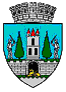 JUDEŢUL SATU MARECONSILIUL LOCAL AL MUNICIPIULUI SATU MAREHOTĂRÂREA nr. 88/28.03.2024pentru modificarea și actualizarea unor clauze din contractul de concesiune nr. 675/15.06.2006Consiliul Local al Municipiului Satu Mare, Urmare a solicitărilor depuse de Tauril SRL. și KZWO IMOB SRL, înregistrate la Primăria municipiului Satu Mare sub nr. 17304/15.03.2024 și nr.17306/15.03.2024,Analizând proiectul de hotărâre înregistrat sub nr. 18451/20.03.2024, referatul de aprobare al inițiatorului înregistrat sub nr. 18453/20.03.2024, raportul de specialitate al Serviciului Patrimoniu Concesionări Închirieri înregistrat sub nr.18454/20.03.2024, raportul de specialitate al Serviciului Juridic înregistrat sub nr. 18658/21.03.2024 și avizele comisiilor de specialitate ale Consiliului Local Satu Mare,Având în vedere contractul de concesiune nr. 645/15.06.2006 încheiat între Municipiul Satu Mare și Tauril SRL,Ținând cont de prevederile art. 1315 și urm. din Codul Civil privitoare la cesiunea contractului,În temeiul prevederilor art. 354, art. 355 din O.U.G. nr. 57/2019 privind Codul administrativ, cu modificările și completările ulterioare, art. 20 alin. (1) lit. e) din Legea nr. 273/2006 privind finanțele publice locale, cu modificările și completările ulterioare,Ținând seama de prevederile Legii nr. 24/2000 privind normele de tehnică legislativă pentru elaborarea actelor normative, republicată, cu modificările şi completările ulterioare,În temeiul prevederilor art. 129 alin. (2) lit. c) coroborat cu alin. (6) lit. b), ale art. 139 alin. (3) lit. g), precum şi ale art. 196 alin. (1) lit. a) din Codul administrativ, aprobat prin OUG nr. 57/2019, cu modificările și completările ulterioare,Adoptă prezenta: H O T Ă R Â R E:Art. 1. Se aprobă cesiunea contractului de concesiune nr. 675/15.06.2006 încheiat între Municipiul Satu Mare și Tauril SRL, în sensul transmiterii tuturor drepturilor și obligațiilor ce decurg din acest contract către KZWO IMOB SRL.Art. 2. Se modifică și se actualizează contractul de concesiune nr.675/15.06.2006 astfel: Art. I. „Părţile contractante” va avea următorul conținut: „MUNICIPIUL SATU MARE cu sediul în Satu Mare, P-ţa 25 Octombrie nr. 1, corpul M, având cont nr. RO07TREZ54621A300530XXXX, deschis la Trezoreria Satu Mare, cod fiscal nr. 4038806, reprezentat prin primar, Kereskényi Gábor, în calitate de concedent, pe de o parte, șiKZWO IMOB S.R.L., cu sediul social în Satu Mare, Parc Industrial Sud Parcela 16, jud. Satu Mare, având CUI RO49760068, număr de înregistrare în Registrul Comerțului J30/272/2024 reprezentată prin administratori Taeger Maria-Camelia, născută  în Negrești Oaș, jud. Satu Mare,  și Bodescu Oana, născută  în Negrești Oaș, jud. Satu Mare în calitate de concesionar, pe de altă parte”.Punctul 2.1. va avea următorul conținut: „Obiectul prezentului contract îl constituie imobilul teren în suprafață de 8865 mp înscris în CF 174384 (CF vechi 25649) cu nr. cadastral 174384, situat în Satu Mare, Zona Industrială Sud.”- Punctul 2.2. va avea următorul conținut: „Municipiul Satu Mare este de acord să se noteze în coala de carte funciară nr. 174384 (CF vechi 25649), dreptul de concesiune. Terenul va fi folosit de către concesionar în vederea realizării proiectului hală de producție, conform cod CAEN, cu respectarea prevederilor Hotărârii Consiliului Local al Municipiului Satu Mare nr. 18/2005 privind aprobarea Regulamentului de dezvoltare a Parcului industrial Satu Mare” - Se abrogă subpunctul 6.1.2 lit. a) din contractul de concesiune nr. 675/15.06.2006.- Subpunctul 7.1.5. din contractul de concesiune nr. 675/15.06.2006 va avea următorul conținut: ”7.1.5  Să înceapă procedura de autorizare a lucrărilor de construcții în termen de 6 luni de la data semnării actului adițional.”Art. 3. Se dispune O.C.P.I. Satu Mare înscrierea în evidențele de Publicitate Imobiliară a celor aprobate la articolul 1.Art. 4. Se împuternicește Viceprimarul Municipiului Satu Mare, Dna Tămășan-Ilieș Cristina, să semneze actul adițional la contractul de concesiune conform celor aprobate la articolele precedente. Art. 5. Cu ducerea la îndeplinire a prezentei hotărâri se încredințează Viceprimarul Municipiului Satu Mare, desemnat prin Dispoziția Primarului de a semna acte în formă autentică, inițiatorul proiectului de hotărâre și Serviciul Patrimoniu Concesionări Închirieri din cadrul Aparatului de specialitate al Primarului Municipiului Satu Mare.Art. 6. Prezenta hotărâre se comunică, prin intermediul Secretarului General al Municipiului Satu Mare în termenul prevăzut de lege, Primarului Municipiului Satu Mare, Instituției Prefectului - Județul Satu Mare,  Serviciului Patrimoniu, Concesionări, Închirieri, Tauril SRL și KZWO IMOB SRL.Președinte de ședință,                                      ContrasemneazăBarakonyi Gergő                                              Secretar general,                                                                                 Mihaela Maria RacolțaPrezenta hotărâre a fost adoptată în ședința ordinară cu respectarea prevederilor art. 139 alin. (3) lit. g) din O.U.G. nr. 57/2019 privind Codul administrativ, cu modificările și completările ulterioare;Redactat în 3 exemplare originaleTotal consilieri în funcţie23Nr. total al consilierilor prezenţi22Nr. total al consilierilor absenţi1Voturi pentru22Voturi împotrivă0Abţineri0